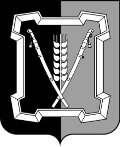 СОВЕТ  КУРСКОГО  МУНИЦИПАЛЬНОГО  ОКРУГАСТАВРОПОЛЬСКОГО КРАЯРЕШЕНИЕ11 августа 2023 г.                      ст-ца Курская 			                     № 552О разделе земельных участков, находящихся в муниципальной собственности Курского муниципального округа Ставропольского краяВ соответствии со статьей 11.4 Земельного кодекса Российской Федерации, Положением о порядке управления и распоряжения имуществом, находящегося в муниципальной собственности муниципального образования Курского муниципального округа Ставропольского края, утвержденным решением Совета Курского муниципального округа Ставропольского края от 23 декабря 2022 г. № 466,Совет Курского муниципального округа Ставропольского краяРЕШИЛ:1. Разделить земельный участок, находящийся в муниципальной собственности Курского муниципального округа Ставропольского края, категории земель «земли населенных пунктов», с кадастровым номером 26:36:010601:560, местоположение: «Российская Федерация, Ставропольский край, Курский район, Ростовановский сельсовет, село Ростовановское, улица Ленина», с видом разрешенного использования «транспорт», площадью 
4953 кв. м, с сохранением исходного в измененных границах, образовав земельный участок с условным номером: 560:ЗУ1, местоположение: «Российская Федерация, Ставропольский край, Курский муниципальный округ, село Ростовановское, улица Ленина», площадью 3176 кв. м.Площадь исходного земельного участка с кадастровым номером 26:36:010601:560 в измененных границах составит 1778 кв. м.2. Настоящее решение вступает в силу со дня его подписания.Председатель Совета Курскогомуниципального округа Ставропольского края      А.И.ВощановВременно исполняющий полномочия главы Курского муниципального округа Ставропольского края, первый заместитель главы администрации                                           Курского муниципального округа Ставропольского края                                                                         П.В.Бабичев